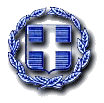 ΕΛΛΗΝΙΚΗ ΔΗΜΟΚΡΑΤΙΑ                               	Ζευγολατιό  06 Δεκεμβρίου 2021ΝΟΜΟΣ ΚΟΡΙΝΘΙΑΣ			          	Αριθ. Πρωτ. :  9778ΔΗΜΟΣ ΒΕΛΟΥ- ΒΟΧΑΣ                   ΕΚΤΕΛΕΣΤΙΚΗ ΕΠΙΤΡΟΠΗ       		 						          Προς            Τον κ. ……………………………………..                                                             Μέλος της Εκτελεστικής Επιτροπής      Καλείστε για πρώτη φορά την 10η  Δεκεμβρίου έτους 2021 ημέρα Παρασκευή και ώρα 10:30 π.μ. να προσέλθετε στο Δημοτικό Κατάστημα στο Ζευγολατιό για συνεδρίαση τακτική  της Εκτελεστικής Επιτροπής σύμφωνα με το αρθρ. 62 του  Ν.3852/2010 για συζήτηση και λήψη απόφασης επί του  παρακάτω θέματος:             Ο ΔΗΜΑΡΧΟΣ ΒΕΛΟΥ- ΒΟΧΑΣ                                                  ΠΑΠΑΚΥΡΙΑΚΟΣ ΑΝΝΙΒΑΣ1. Έγκριση Μνημονίου αντιμετώπισης Τεχνολογικών Ατυχημάτων Μεγάλης Έκτασης Εντός Χωρικής Αρμοδιότητας του Δήμου Βέλου- Βόχας